Załącznik nr 3 do Uchwały Nr 89  – 2022/2023 Senatu SGGW z dnia 26 czerwca 2023 roku w sprawie uchwalenia Regulaminów przeprowadzania postępowań w sprawie nadania stopnia doktora o w Szkole Głównej Gospodarstwa Wiejskiego w Warszawie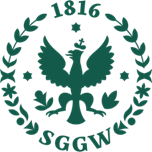 Regulamin przeprowadzania postępowań w sprawie nadania stopnia doktora 
w Szkole Głównej Gospodarstwa Wiejskiego w Warszawie 
osobom, które ukończyły kształcenie w szkole doktorskiejRozdział I Postanowienia ogólne	3§ 1 [Zakres regulacji]	3§ 2 [Słownik pojęć]	3§ 3 [Harmonogram postępowania]	4§ 4 [Wymogi nadania stopnia doktora]	5Rozdział II Wyznaczenie promotora lub promotorów albo promotora i promotora pomocniczego	5§ 5 [Opieka nad przygotowaniem rozprawy doktorskiej]	5§ 6 [Wymogi stawiane promotorom]	6§ 7 [Powołanie promotora]	6Rozdział III Weryfikacja znajomości języka obcego nowożytnego	6§ 8 [Przeprowadzenie egzaminu]	6Rozdział IV Wymogi stawiane rozprawie doktorskiej	7§ 9 [Treść i forma rozprawy doktorskiej]	7§ 10 [Załączniki do rozprawy doktorskiej]	7Rozdział V Wszczęcie postępowania w sprawie nadania stopnia doktora	8§ 11 [Opinia promotora lub promotorów]	8§ 12 [Wszczęcie postępowania]	8Rozdział VI Recenzenci i recenzje	9§ 13 [Wymogi stawiane recenzentom]	9§ 14 [Powołanie recenzentów]	10§ 15 [Sporządzenie recenzji]	10§ 16 [Udostępnienie recenzji i rozprawy doktorskiej]	10Rozdział VII Komisja doktorska	11§ 17 [Skład komisji doktorskiej]	11§ 18 [Zadania i tryb działania komisji doktorskiej]	11Rozdział VIII Publiczna obrona rozprawy doktorskiej	12§ 19 [Dopuszczenie do publicznej obrony]	12§ 20 [Zasady przeprowadzania publicznej obrony]	12§ 21 [Głosowanie]	13Rozdział IX Nadanie stopnia doktora	13§ 22 [Uchwała w sprawie nadania stopnia doktora]	13§ 23 [Odwołanie]	14Rozdział X Przepisy szczególne i końcowe	14§ 24 [Wspólne nadawanie stopnia]	14§ 25 [Rozprawa interdyscyplinarna]	15§ 26 [Dyplom]	15§ 27 [Wejście w życie]	15Załącznik nr 1 – Wzór wniosku o wszczęcie postępowania w sprawie nadania stopnia doktora	17Załącznik nr 2 – Wzór oświadczenia o współautorstwie	19Załącznik nr 3 – Wzór kwestionariusza osobowego	20Załącznik nr 4 – Informacja o przebiegu przewodu doktorskiego/postępowania ws. nadania stopnia doktora	23Załącznik nr 5 – Wzór uchwały w sprawie pozytywnej weryfikacji wymogów wszczęcia postepowania w sprawie nadania stopnia doktora	24Załącznik nr 6 – Wzór uchwały w sprawie odmowy wszczęcia postępowania w sprawie nadania stopnia doktora	25Załącznik nr 7 – Wzór uchwały w sprawie powołania komisji doktorskiej	27Załącznik nr 8 – Wzór uchwały w sprawie powołania recenzentów	28Załącznik nr 9 – Wzór uchwały w sprawie dopuszczenia do publicznej obrony	29Załącznik nr 10 – Wzór uchwały w sprawie odmowy dopuszczenia do publicznej obrony	30Załącznik nr 11 – Ramowy przebieg obrony rozprawy doktorskiej	32Załącznik nr 12 – Wzór uchwały w sprawie przyjęcia publicznej obrony	34Załącznik nr 13 – Wzór uchwały w sprawie odmowy przyjęcia publicznej obrony	35Załącznik nr 14 – Wzór uchwały w sprawie nadania stopnia doktora	36Załącznik nr 15 – Wzór uchwały w sprawie odmowy nadania stopnia doktora	37Załącznik nr 16 – Wzór uchwały w sprawie wyróżnienia rozprawy doktorskiej	39Załącznik nr 17 – Wzór oświadczenia autora o udzieleniu licencji	40Załącznik nr 18 – Wzór formularza  opisu rozprawy doktorskiej	43Załącznik nr 19 – Wzór uchwały w sprawie powołania komisji egzaminacyjnej z języka obcego	44Rozdział I
Postanowienia ogólne§ 1 [Zakres regulacji]Niniejszy regulamin określa szczegółowe zasady przeprowadzania postępowań w sprawie nadania stopnia doktora osobom, które ukończyły kształcenie w szkole doktorskiej i dla których podmiotem doktoryzującym jest Szkoła Główna Gospodarstwa Wiejskiego w Warszawie.W SGGW właściwymi organami do nadawania stopnia doktora są właściwe rady dyscyplin lub Senat, zgodnie z postanowieniami Statutu. W przypadku przeprowadzania postępowania przez Senat postanowienia Regulaminu dotyczące rad dyscyplin stosuje się odpowiednio.Dla każdego wszczętego postępowania rada dyscypliny powołuje komisję doktorską. Dopuszcza się możliwość przeprowadzenia postępowania bezpośrednio przez radę dyscypliny, bez powoływania komisji doktorskiej. Postanowienia Regulaminu dotyczące komisji doktorskich stosuje się wówczas odpowiednio.W głosowaniach podejmowanych w toku postępowań w sprawie nadawania stopnia naukowego doktora biorą udział wyłącznie członkowie właściwego organu będący profesorami i profesorami uczelni. Uchwały w sprawie nadania stopnia naukowego doktora lub odmowy nadania stopnia naukowego doktora podejmowane są bezwzględną większością głosów w głosowaniu tajnym w obecności co najmniej połowy statutowej liczby członków. W pozostałych sprawach rada dyscypliny podejmuje uchwały zwykłą większością głosów w głosowaniu tajnym w obecności co najmniej połowy uprawnionych do głosowania. Uchwały podjęte przez radę dyscypliny podpisuje przewodniczący rady dyscypliny, a podjęte przez Senat – rektor.W postępowaniach w sprawie nadania stopnia doktora osobom, które ukończyły kształcenie w szkole doktorskiej, w zakresie nieuregulowanym w ustawie, stosuje się odpowiednio przepisy KPA.Obsługę administracyjną rady dyscypliny oraz powoływanych przez radę dyscypliny komisji zapewnia sekretariat instytutu obsługującego właściwą radę dyscypliny.§ 2 [Słownik pojęć]Ilekroć w niniejszym Regulaminie użyto:BIP – należy przez to rozumieć Biuletyn Informacji Publicznej SGGW;Doktorant – należy przez to rozumieć osobę ubiegającą się o nadanie stopnia doktora, która ukończyła kształcenie w szkole doktorskiej;JSA – należy przez to rozumieć Jednolity System Antyplagiatowy;Komisja doktorska – należy przez to rozumieć komisję doktorską, dokonującą czynności w postępowaniu w sprawie nadania stopnia doktora, jeśli, zgodnie z zasadami określonymi w niniejszym regulaminie, została powołana;KPA – ustawę z dnia 14 czerwca 1960 r. – Kodeks postępowania administracyjnego (tj. z dnia 17 kwietnia 2023 r., Dz.U. z 2023 r. poz. 775 ze zm.);Postępowanie – należy przez to rozumieć postępowanie w sprawie nadania stopnia doktora;PRK – należy przez to rozumieć Polską Ramę Kwalifikacji;Rada dyscypliny – organ SGGW właściwy do nadawania stopnia doktora i doktora habilitowanego  w dziedzinie i dyscyplinie nauki;RDN – należy przez to rozumieć Radę Doskonałości Naukowej;Regulamin – należy przez to rozumieć regulamin przeprowadzania postępowań w sprawie nadania stopnia doktora w Szkole Głównej Gospodarstwa Wiejskiego w Warszawie osobom, które ukończyły kształcenie w szkole doktorskiej;Senat – należy przez to rozumieć organ właściwy do nadawania stopnia doktora i doktora habilitowanego w dziedzinie naukowej oraz w przypadkach określonych w Statucie;SGGW, Uczelnia, Podmiot doktoryzujący – należy przez to rozumieć Szkołę Główną Gospodarstwa Wiejskiego w Warszawie;Statut – należy przez to rozumieć Statut Szkoły Głównej Gospodarstwa Wiejskiego w Warszawie;Szkoła doktorska – należy przez to rozumieć jednostkę organizacyjną, w której doktorant ukończył kształcenie;Ustawa – należy przez to rozumieć ustawę z dnia 20 lipca 2018 r. – Prawo o szkolnictwie wyższym i nauce (tj. z dnia 10 marca 2023 r. Dz. U. 2023 poz. 742 ze zm.).§ 3 [Harmonogram postępowania]Postępowanie w sprawie nadania stopnia doktora osobie, która ukończyła kształcenie w szkole doktorskiej, składa się z następujących etapów:wyznaczenie promotora lub promotorów albo promotora i promotora pomocniczego; przeprowadzenie egzaminu z języka obcego nowożytnego – jeśli jest wymagane [powołanie komisji egzaminacyjnej – uchwała rady dyscypliny zał. nr 19];wszczęcie postępowania [wzór wniosku – zał. nr 1, 2, 3, 4, 17, 18]: – weryfikacja warunków wszczęcia postępowania [uchwała rady dyscypliny – zał. nr 5] lub– w przypadku niespełnienia wymagań odmowa wszczęcia postępowania [uchwała rady dyscypliny – zał. nr 6];powołanie komisji doktorskiej (opcjonalnie) [uchwała rady dyscypliny – zał. nr 7];złożenie rozprawy doktorskiej;wyznaczenie recenzentów [uchwała rady dyscypliny – zał. nr 8];weryfikacja spełnienia wymagań, o których mowa w art. 186 ust. 1 i 1a Ustawy i dopuszczenie lub niedopuszczenie do obrony [uchwała rady dyscypliny lub uchwała komisji doktorskiej – zał. nr 9 lub zał. nr 10]; publiczna obrona rozprawy doktorskiej [ramowy przebieg – zał. nr 11]; przyjęcie lub nieprzyjęcie publicznej obrony rozprawy doktorskiej [uchwała rady dyscypliny lub uchwała komisji doktorskiej, ewentualny wniosek komisji doktorskiej o wyróżnienie rozprawy doktorskiej – zał. nr 12 lub zał. nr 13]; nadanie lub odmowa nadania stopnia doktora [uchwała rady dyscypliny – zał. nr 14 lub zał. nr 15]; wyróżnienie rozprawy doktorskiej [uchwała rady dyscypliny – zał. nr 16]; wniesienie odwołania przez doktoranta w przypadku odmowy nadania stopnia.§ 4 [Wymogi nadania stopnia doktora]Stopień doktora nadaje się osobie, która:posiada tytuł zawodowy magistra, magistra inżyniera albo równorzędny lub posiada dyplom, o którym mowa w art. 326 ust. 2 pkt 2 lub art. 327 ust. 2 ustawy, dający prawo do ubiegania się o nadanie stopnia doktora w państwie, w którego systemie szkolnictwa wyższego działa uczelnia, która go wydała; uzyskała efekty uczenia się dla kwalifikacji na poziomie 8 PRK, przy czym efekty uczenia się w zakresie znajomości nowożytnego języka obcego są potwierdzone certyfikatem lub dyplomem ukończenia studiów, poświadczającymi znajomość tego języka na poziomie biegłości językowej co najmniej B2, zaś efekty uczenia się w zakresie wiedzy z dyscypliny, w której doktorant przygotował rozprawę doktorską są potwierdzane zaświadczeniem o ukończeniu kształcenia w szkole doktorskiej. W przypadku osoby ubiegającej się o nadanie stopnia doktora, która nie posiada odpowiedniego certyfikatu lub dyplomu ukończenia studiów przeprowadza się egzamin potwierdzający znajomość nowożytnego języka obcego na poziomie biegłości językowej B2, o którym mowa w § 8 ust. 2;  posiada w dorobku co najmniej:1 artykuł naukowy opublikowany w czasopiśmie naukowym lub w recenzowanych materiałach z konferencji międzynarodowej, które w roku opublikowania artykułu w ostatecznej formie były ujęte w wykazie sporządzonym zgodnie z przepisami wydanymi na podstawie art. 267 ust. 2 pkt 2 lit. b ustawy, lub1 monografię naukową wydaną przez wydawnictwo, które w roku opublikowania monografii w ostatecznej formie było ujęte w wykazie sporządzonym zgodnie z przepisami wydanymi na podstawie art. 267 ust. 2 pkt 2 lit. a ustawy, albo rozdział w takiej monografii;     4) przedstawiła i obroniła rozprawę doktorską.Rozdział II
Wyznaczenie promotora lub promotorów albo promotora i promotora pomocniczego§ 5 [Opieka nad przygotowaniem rozprawy doktorskiej]Opieka naukowa nad przygotowaniem rozprawy doktorskiej jest sprawowana przez: 1) promotora lub promotorów albo2) promotora i promotora pomocniczego.§ 6 [Wymogi stawiane promotorom]Promotorem może być osoba posiadająca stopień doktora habilitowanego lub tytuł profesora. Promotorem pomocniczym może być osoba posiadająca co najmniej stopień doktora.Promotorem może być osoba niespełniająca warunków określonych w ust. 1, która jest pracownikiem zagranicznej uczelni lub instytucji naukowej, jeżeli rada dyscypliny w drodze uchwały uzna, że osoba ta posiada znaczące osiągnięcia w zakresie zagadnień naukowych, których dotyczy rozprawa doktorska.Promotorem nie może zostać osoba, która:w okresie ostatnich 5 lat:była promotorem 4 doktorantów, którzy zostali skreśleni z listy doktorantów z powodu negatywnego wyniku oceny śródokresowej, lubsprawowała opiekę nad przygotowaniem rozprawy przez co najmniej 2 osoby ubiegające się o stopień doktora, które nie uzyskały pozytywnych recenzji;została ukarana karą dyscyplinarną pozbawienia prawa do wykonywania zadań promotora, o której mowa w art. 276 ust. 1 pkt 4 ustawy – w okresie trwania tej kary.§ 7 [Powołanie promotora]Szczegółowe zasady powoływania oraz zmiany promotora lub promotorów albo promotora i promotora pomocniczego dla doktorantów szkoły doktorskiej określa regulamin szkoły doktorskiej, w której odbywali oni kształcenie.Rozdział III
Weryfikacja znajomości języka obcego nowożytnego § 8 [Przeprowadzenie egzaminu]Efekty uczenia się dla kwalifikacji na poziomie 8 PRK w zakresie znajomości nowożytnego języka obcego są potwierdzane na podstawie przedstawionego przez doktoranta certyfikatu lub dyplomu ukończenia studiów.W przypadku doktoranta, który nie posiada odpowiedniego certyfikatu lub dyplomu ukończenia studiów, przed wszczęciem postępowania w sprawie nadania stopnia doktora przeprowadza się ustny egzamin potwierdzający znajomość wybranego nowożytnego języka obcego na poziomie biegłości językowej B2. Przedmiotem egzaminu nie może być język ojczysty doktoranta.W celu przeprowadzenia egzaminu, o którym mowa w ust. 2, rada dyscypliny powołuje trzyosobową komisję, w tym jej przewodniczącego, spośród pracowników SGGW – wzór uchwały określa załącznik nr 19. W skład komisji wchodzą dwie osoby będące profesorami lub profesorami uczelni oraz jedna osoba zatrudniona w Studium Praktycznej Nauki Języków Obcych na stanowisku asystenta dydaktycznego. Przewodniczącym komisji jest członek rady dyscypliny.Zakres materiału do przeprowadzenia egzaminu, o którym mowa w ust. 2, określa komisja, o której mowa w ust. 3. O terminie egzaminu i jego zakresie doktoranta powiadamia przewodniczący komisji z co najmniej dwutygodniowym wyprzedzeniem. Z przeprowadzonego egzaminu komisja sporządza protokół, który powinien zawierać końcowy wynik egzaminu. Protokół podpisują wszyscy członkowie komisji. Wynik egzaminu może być pozytywny lub negatywny. W przypadku uzyskania wyniku negatywnego z egzaminu doktorant ma prawo przystąpić ponownie do tego egzaminu w terminie wyznaczonym przez przewodniczącego komisji, jednak nie wcześniej niż po upływie sześciu tygodniu od daty pierwszego egzaminu i nie więcej niż jeden raz.Protokoły przeprowadzonych egzaminów, o których mowa w ust. 3 i 5, przekazywane są  przewodniczącemu rady dyscypliny.Rozdział IV
Wymogi stawiane rozprawie doktorskiej§ 9 [Treść i forma rozprawy doktorskiej]Rozprawa doktorska prezentuje ogólną wiedzę teoretyczną doktoranta w dyscyplinie albo dyscyplinach oraz umiejętność samodzielnego prowadzenia pracy naukowej.Przedmiotem rozprawy doktorskiej jest oryginalne rozwiązanie problemu naukowego albo oryginalne rozwiązanie w zakresie zastosowania wyników własnych badań naukowych w sferze gospodarczej lub społecznej.Rozprawę doktorską może stanowić praca pisemna, w tym monografia naukowa, zbiór opublikowanych i powiązanych tematycznie artykułów naukowych opatrzonych opisem, praca projektowa, konstrukcyjna, technologiczna, wdrożeniowa, a także samodzielna i wyodrębniona część pracy zbiorowej.Wytyczne formalne dotyczące przygotowywania rozpraw doktorskich w SGGW określają odrębne przepisy.§ 10 [Załączniki do rozprawy doktorskiej]Do rozprawy doktorskiej dołącza się:streszczenie w języku angielskim;streszczenie w języku polskim – jeżeli rozprawa doktorska jest przygotowana w języku obcym;opis w językach polskim i angielskim – jeżeli rozprawa doktorska nie jest pracą pisemną;oświadczenia wszystkich jej współautorów określające indywidualny wkład każdego z nich w jej powstanie – jeżeli rozprawę doktorską stanowi samodzielna i wyodrębniona część pracy zbiorowej, z zastrzeżeniem ust. 2-3. Wzór oświadczenia określa załącznik nr 2.Jeżeli praca zbiorowa stanowiąca rozprawę doktorską ma więcej niż pięciu współautorów, doktorant przedkłada oświadczenie określające jego indywidualny wkład w powstanie tej pracy oraz oświadczenia co najmniej czterech pozostałych współautorów. Wzór oświadczenia określa załącznik nr 2.Doktorant jest zwolniony z obowiązku przedłożenia oświadczenia współautora w przypadku śmierci tego współautora, uznania go za zmarłego albo jego trwałego uszczerbku na zdrowiu uniemożliwiającego uzyskanie wymaganego oświadczenia.Gdy z przyczyn niezależnych od doktoranta nie jest możliwe uzyskanie oświadczeń współautorów, doktorant załącza oświadczenie pierwszego autora, redaktora monografii, kierownika projektu, przewodniczącego zespołu lub autora korespondencyjnego. W przypadku braku możliwości uzyskania takich oświadczeń, doktorant jest zobowiązany do wyjaśnienia przyczyn niezłożenia oświadczenia przez osoby wymienione w oświadczeniu, o którym mowa w ust. 2.Rozdział V
Wszczęcie postępowania w sprawie nadania stopnia doktora§ 11 [Opinia promotora lub promotorów]Doktorant – za pośrednictwem sekretariatu instytutu obsługującego właściwą radę dyscypliny – składa promotorowi lub promotorom, o których mowa w § 5, rozprawę doktorską wraz z załącznikami w celu sporządzenia pisemnej opinii. Rozprawę wraz z załącznikami składa się w postaci papierowej wraz z kopią pracy i załączników do niej zapisanymi na informatycznym nośniku danych. Doktorant od pracownika sekretariatu otrzymuje pisemne potwierdzenie złożenia pracy zawierające datę jej złożenia.Promotor lub promotorzy, o których mowa w ust. 1, sporządzają pisemne opinie na temat przedłożonej rozprawy doktorskiej, oceniając czy rozprawa spełnia wymogi określone w § 9 Regulaminu. Opinia może być pozytywna albo negatywna.Opinię, o której mowa w ust. 2, promotor lub promotorzy powinni sporządzić nie później niż w terminie 2 miesięcy od dnia złożenia pracy. Jeżeli rozprawa doktorska jest pracą pisemną, promotor sprawdza ją w terminie określonym w ust. 3 z wykorzystaniem JSA.Sporządzone opinie oraz podpisany przez promotora raport potwierdzający sprawdzenie rozprawy doktorskiej z wykorzystaniem JSA promotor przekazuje niezwłocznie doktorantowi.§ 12 [Wszczęcie postępowania]Postępowanie w sprawie nadania stopnia doktora wszczyna się na wniosek doktoranta spełniającego warunki formalne wskazane w § 4 ust. 1 pkt 1-3.Wniosek do rady dyscypliny o wszczęcie postępowania w sprawie nadania stopnia doktora wraz z załącznikami doktorant składa za pośrednictwem sekretariatu instytutu obsługującego właściwą radę dyscypliny. Wniosek wraz z załącznikami składa się w postaci papierowej wraz z kopiami tych dokumentów zapisanymi na informatycznym nośniku danych.Wzór wniosku o wszczęcie postępowania określa załącznik nr 1.Do wniosku o wszczęcie postępowania doktorant załącza:rozprawę doktorską w 4 egzemplarzach wraz z załącznikami, o których mowa w § 10;pozytywną opinię promotora lub opinie promotorów, o których mowa w § 11;raport potwierdzający sprawdzenie rozprawy doktorskiej z wykorzystaniem JSA podpisany przez promotora;dokument poświadczający posiadanie tytułu zawodowego magistra, magistra inżyniera albo równorzędnego lub posiadanie dyplomu, o którym mowa w art. 326 ust. 2 pkt 2 lub art. 327 ust. 2 ustawy, dające prawo do ubiegania się o nadanie stopnia doktora w państwie, w którego systemie szkolnictwa wyższego działa wydająca go uczelnia;suplement do dyplomu, jeśli został wydany;zaświadczenie o ukończeniu kształcenia w szkole doktorskiej;kwestionariusz osobowy z klauzulą informacyjną – wzór określa załącznik nr 3;informację o dorobku publikacyjnym doktoranta, w tym o dorobku publikacyjnym spełniającym wymagania wynikające z § 4 ust. 1, pkt 3;informację o nieubieganiu się wcześniej o nadanie stopnia doktora lub informację o przebiegu przewodu doktorskiego lub postępowania w sprawie nadania stopnia doktora, jeżeli doktorant ubiegał się uprzednio o nadanie stopnia doktora – wzór określa załącznik nr 4; oświadczenie o udzieleniu SGGW licencji na umieszczenie pracy w repozytorium prowadzonym przez Uczelnię oraz jej wykorzystanie na wskazanych polach eksploatacji – wzór określa załącznik nr 17; formularz opisu rozprawy doktorskiej ze streszczeniem w formacie doc lub docx – wzór określa załącznik nr 18.Rozprawa doktorska powinna zostać zapisana na informatycznym nośniku danych, o którym mowa w ust. 2 w formacie pdf, w jednym niezaszyfrowanym pliku; opis rozprawy powinien być zapisany w odrębnym niezaszyfrowanym pliku o nazwie „opis pracy” w formacie doc/docx. Datą wszczęcia postępowania jest data doręczenia wniosku.Rada dyscypliny dokonuje weryfikacji spełniania wymogów wszczęcia postępowania określonych w niniejszym regulaminie na najbliższym planowanym posiedzeniu, pod warunkiem złożenia wniosku nie później niż na 10 dni przed terminem posiedzenia – wzór uchwały określa załącznik nr 5.Jeśli wniosek nie spełnia wymogów formalnych, w szczególności nie zawiera wymaganych załączników, przewodniczący rady dyscypliny wzywa doktoranta do usunięcia braków w terminie 14 dni od dnia otrzymania wezwania. W razie nieuzupełnienia wniosku we wskazanym terminie rada dyscypliny pozostawia wniosek bez rozpoznania.Po przeprowadzonej weryfikacji spełniania wymogów określonych w Regulaminie przewodniczący rady dyscypliny zawiadamia o tym doktoranta.W przypadku niespełnienia wymagań wszczęcia postępowania określonych w Regulaminie rada dyscypliny wydaje postanowienie o odmowie wszczęcia postępowania – wzór uchwały określa załącznik nr 6.Na postanowienie, o którym mowa w ust. 9, przysługuje zażalenie do Rady Doskonałości Naukowej w terminie 7 dni od daty otrzymania postanowienia.Rozdział VI
Recenzenci i recenzje§ 13 [Wymogi stawiane recenzentom]Recenzentem w postępowaniu może być osoba spełniająca wymogi, o których mowa w § 6 ust. 1-2, która posiada dorobek naukowy i doświadczenie pozwalające na sporządzenie rzetelnej recenzji rozprawy doktorskiej.Recenzentem nie może być osoba:w stosunku do której zachodzą uzasadnione wątpliwości co do jej bezstronności;ukarana karą dyscyplinarną, o której mowa w art. 276 ust. 1 pkt 4 Ustawy – w okresie trwania tej kary;będąca pracownikiem SGGW;4) będąca pracownikiem uczelni, instytutu PAN, instytutu badawczego albo instytutu międzynarodowego, których pracownikiem jest doktorant.§ 14 [Powołanie recenzentów]Po przeprowadzeniu pozytywnej weryfikacji wymogów wszczęcia postępowania rada dyscypliny w drodze uchwały wyznacza 3 recenzentów – wzór uchwały stanowi załącznik nr 8.Kandydata na recenzenta może zaproponować każdy członek rady dyscypliny posiadający co najmniej stopień doktora habilitowanego. Rada dyscypliny powołuje recenzentów spośród zaproponowanych kandydatów w glosowaniu tajnym, zwykłą większością głosów. Po powołaniu recenzenta bez zbędnej zwłoki SGGW zawiera z nim umowę na sporządzenie recenzji. Wzór umowy określają odrębne przepisy. § 15 [Sporządzenie recenzji] Recenzenci sporządzają recenzje rozprawy doktorskiej w terminie 2 miesięcy od dnia otrzymania tej rozprawy.Recenzja zawiera szczegółowo uzasadnioną ocenę spełniania przez rozprawę doktorską warunków określonych w § 9. Treść i konkluzja recenzji powinny być jednoznaczne i merytorycznie spójne. W przypadku gdy rozprawę doktorską stanowi samodzielna i wyodrębniona część pracy zbiorowej recenzja zawiera ocenę indywidualnego wkładu doktoranta w powstanie tej pracy.Jeżeli recenzja uwzględnia wniosek o wyróżnienie rozprawy doktorskiej, to wniosek ten wymaga uzasadnienia.Recenzent w terminie wskazanym w ust. 1 przekazuje przewodniczącemu rady dyscypliny podpisaną recenzję w wersji papierowej wraz z jej kopią w wersji elektronicznej.W przypadku gdy otrzymana recenzja:nie zawiera konkluzji o spełnianiu bądź niespełnieniu wymagań ustawowych, lubzawiera inne uchybienia formalneprzewodniczący rady dyscypliny może zwrócić się do recenzenta o jej poprawienie lub uzupełnienie.§ 16 [Udostępnienie recenzji i rozprawy doktorskiej]Zasady udostępniania recenzji i rozprawy doktorskiej określają odrębne przepisy.Rozdział VII
Komisja doktorska§ 17 [Skład komisji doktorskiej]Dla każdego wszczętego postępowania rada dyscypliny powołuje komisję doktorską – wzór uchwały stanowi załącznik nr 7.W skład komisji doktorskiej wchodzą:7 pracowników SGGW, w tym przewodniczący komisji, który jest członkiem rady     dyscypliny, będących profesorami lub profesorami uczelni posiadającymi dorobek naukowy zbieżny z tematyką rozprawy doktorskiej;  2) 	sekretarz.Do obowiązków sekretarza  przy wsparciu pracowników administracyjnych obsługujących właściwą radę dyscypliny, należy w szczególności organizacja posiedzeń komisji doktorskiej, sporządzanie protokołów posiedzeń komisji, protokołowanie  publicznej obrony rozprawy doktorskiej i przygotowanie opinii komisji doktorskiej. Sekretarz nie ma prawa głosu w posiedzeniach komisji doktorskiej.Promotor i promotor pomocniczy uczestniczą bez prawa głosu w posiedzeniach komisji doktorskiej, w tym w części niejawnej obrony rozprawy doktorskiej. W posiedzeniach komisji doktorskiej, w tym w części niejawnej obrony rozprawy doktorskiej, bez prawa głosu uczestniczy co najmniej dwóch recenzentów rozprawy doktorskiej, o których mowa w § 14 ust. 1, zaproszonych przez przewodniczącego rady dyscypliny przeprowadzającej postępowanie w sprawie nadania stopnia doktora. W szczególności zaleca się obecność recenzenta, który napisał negatywną recenzję.§ 18 [Zadania i tryb działania komisji doktorskiej]Komisja doktorska: dokonuje weryfikacji spełniania przez doktoranta wymogów, o których mowa w art.  191 ust. 1 ustawy; w przypadku spełnienia wymogów, o których mowa w pkt 1, wydaje postanowienie w formie uchwały w sprawie dopuszczenia do publicznej obrony oraz wyznaczenia terminu obrony i przedkłada je radzie dyscypliny – wzór uchwały stanowi załącznik nr 9;  przeprowadza publiczną obronę; wydaje postanowienie w formie uchwały w sprawie przyjęcia lub odmowy przyjęcia publicznej obrony i przedkłada je radzie dyscypliny.W przypadku niespełniania przez doktoranta wymogów, o których mowa w art. 191 ust. 1 ustawy komisja doktorska wydaje w formie uchwały postanowienie o odmowie dopuszczenia do publicznej obrony i przedkłada je radzie dyscypliny oraz doktorantowi – wzór uchwały stanowi załącznik nr 10. Na uchwałę komisji doktorskiej o odmowie dopuszczenia do obrony rozprawy doktorskiej przysługuje zażalenie do Rady Doskonałości Naukowej w terminie 7 dni od daty otrzymania uchwały.Komisja doktorska podejmuje uchwały w głosowaniu tajnym zwykłą większością głosów w obecności co najmniej połowy członków komisji. Komisja nie może obradować pod nieobecność przewodniczącego i sekretarza. 4. Posiedzenie komisji doktorskiej zwołuje i przewodniczy jej przewodniczący tej komisji.5. Za prawidłowe dokumentowanie przebiegu czynności podejmowanych przez komisję doktorską odpowiada jej sekretarz.6. W szczególnie uzasadnionych przypadkach, udział w pracach komisji doktorskiej może odbywać się przy użyciu urządzeń technicznych umożliwiających jednoczesne i bezpośrednie przekazywanie obrazu i dźwięku z zastrzeżeniem, że głosowania odbywają się z pomocą narzędzi informatycznych umożliwiających zapewnienie ich tajności.7. Uchwały, o których mowa w ust. 1 pkt. 2 i 4 są podpisywanie przez przewodniczącego komisji doktorskiej, natomiast protokoły posiedzeń komisji doktorskiej są podpisywane przez przewodniczącego komisji doktorskiej oraz sekretarza.8. W przypadku, o którym mowa w ust. 6, uchwały i protokół posiedzenia zawierający opinie komisji jest przesyłany drogą elektroniczną do wszystkich członków komisji doktorskiej w celu uzgodnienia jego treści i ostatecznej akceptacji przekazanej w formie oświadczenia drogą e-mail przez każdego z członków komisji, a następnie podpisywany przez przewodniczącego komisji.Rozdział VIII
Publiczna obrona rozprawy doktorskiej§ 19 [Dopuszczenie do publicznej obrony]Komisja doktorska, po zapoznaniu się z rozprawą doktorską, opiniami promotorów oraz recenzjami, wydaje postanowienie w formie uchwały w sprawie dopuszczenia doktoranta do publicznej obrony rozprawy doktorskiej oraz w porozumieniu z recenzentami rozprawy doktorskiej ustala termin publicznej obrony rozprawy doktorskiej – wzór uchwały stanowi załącznik nr 9.Obrona rozprawy doktorskiej ma charakter publiczny, z wyłączeniem obrony rozprawy doktorskiej, której przedmiot jest objęty tajemnicą prawnie chronioną.Do obrony rozprawy doktorskiej może być dopuszczona osoba, która uzyskała pozytywne recenzje od co najmniej 2 recenzentów oraz spełniła pozostałe wymagania wynikające z Regulaminu i Ustawy.Termin obrony rozprawy doktorskiej nie może zostać wyznaczony wcześniej niż 30 dni od dnia zamieszczenia w BIP informacji, o których mowa w art. 188 ust. 1 pkt 1 i ust. 2 ustawy.O terminie i miejscu obrony rozprawy doktorskiej przewodniczący komisji doktorskiej informuje przewodniczącego rady dyscypliny, który zleca zamieszczenie ogłoszenia na stronie internetowej właściwego instytutu SGGW. Informacje o terminie, miejscu i sposobie przeprowadzenia obrony doktorskiej zamieszcza się w BIP co najmniej 10 dni przed wyznaczonym terminem obrony. § 20 [Zasady przeprowadzania publicznej obrony]Obrona odbywa się na otwartym posiedzeniu komisji doktorskiej.Dla ważności obrony rozprawy doktorskiej wymagana jest obecność doktoranta, promotora i co najmniej połowy członków komisji doktorskiej, w tym przewodniczącego i sekretarza.W przypadku gdy doktorant ma wyznaczonych dwóch promotorów wymagana jest obecność co najmniej jednego z nich.W publicznej obronie rozprawy doktorskiej bez prawa głosu uczestniczy co najmniej dwóch recenzentów rozprawy doktorskiej, o których mowa w § 14 ust. 1, zaproszonych przez przewodniczącego rady dyscypliny przeprowadzającej postępowanie w sprawie nadania stopnia doktora. W szczególności zaleca się obecność recenzenta, który napisał negatywną recenzję.Obrona może być przeprowadzona poza siedzibą Podmiotu doktoryzującego przy użyciu środków komunikacji elektronicznej zapewniających w szczególności:transmisję obrony w czasie rzeczywistym między jej uczestnikami,wielostronną komunikację w czasie rzeczywistym, w ramach której uczestnicy obrony mogą się wypowiadać w jej toku– z zachowaniem niezbędnych zasad bezpieczeństwa.W razie niemożności przeprowadzenia obrony zgodnie z przepisem ust. 2 komisja doktorska wyznacza kolejny termin obrony i niezwłocznie po ustaniu przeszkody podaje go do wiadomości.Ramowy przebieg obrony rozprawy doktorskiej określa załącznik nr 11.§ 21 [Głosowanie]Po zakończeniu części jawnej obrony rozprawy doktorskiej, w ramach części niejawnej, komisja doktorska po przeprowadzeniu dyskusji podejmuje w głosowaniu tajnym, zwykłą większością głosów, postanowienie w formie uchwały:w sprawie przyjęcia publicznej obrony rozprawy doktorskiej – wzór uchwały stanowi załącznik nr 12 lubw sprawie odmowy przyjęcia publicznej obrony rozprawy doktorskiej – wzór uchwały stanowi załącznik nr 13.Na zgodny pisemny wniosek zawarty w recenzjach co najmniej dwóch recenzentów, komisja doktorska podejmuje w głosowaniu tajnym, zwykłą większością głosów, postanowienie w formie uchwały o wystąpieniu do rady dyscypliny z wnioskiem o przyznanie wyróżnienia za szczególnie wysoki poziom naukowy rozprawy doktorskiej.Po przeprowadzeniu obrony rozprawy doktorskiej przewodniczący komisji doktorskiej niezwłocznie przekazuje całą dokumentację postępowania przewodniczącemu rady dyscypliny.Rozdział IX
Nadanie stopnia doktora§ 22 [Uchwała w sprawie nadania stopnia doktora]Rada dyscypliny nadaje stopień doktora albo odmawia jego nadania w drodze decyzji administracyjnej w formie uchwały – wzór uchwały stanowi załącznik nr 14 lub 15. Jeśli obrona rozprawy doktorskiej odbyła się na posiedzeniu komisji doktorskiej, to przed wydaniem uchwały, o której mowa w ust. 1, rada dyscypliny może zwrócić się do przewodniczącego lub sekretarza komisji doktorskiej o przedstawienie przebiegu postępowania i obrony rozprawy doktorskiej.Uchwała rady dyscypliny w sprawie nadania stopnia naukowego doktora jest podejmowana bezwzględną większością głosów w głosowaniu tajnym przez członków będących profesorami i profesorami uczelni w obecności co najmniej połowy statutowej liczby członków rady dyscypliny. W głosowaniu rady dyscypliny w sprawie nadania stopnia naukowego doktora nie mogą uczestniczyć promotor ani promotor pomocniczy, o których mowa w § 5, nawet jeśli są oni członkami rady dyscypliny.Na zgodny pisemny wniosek zawarty w recenzjach co najmniej dwóch recenzentów rada dyscypliny podejmuje uchwałę w sprawie wyróżnienia rozprawy doktorskiej – wzór uchwały stanowi załącznik nr 16. Do przyznania wyróżnienia przepisy ust. 2-3 stosuje się odpowiednio. § 23 [Odwołanie]Od decyzji o odmowie nadania stopnia doktora przysługuje odwołanie do Rady Doskonałości Naukowej za pośrednictwem rady dyscypliny, która podjęła uchwałę w tej sprawie.Termin na wniesienie odwołania wynosi 30 dni od dnia doręczenia uchwały.Po wniesieniu odwołania przewodniczący rady dyscypliny zleca komisji doktorskiej sporządzenie opinii na temat zasadności odwołania w terminie nie dłuższym niż 2 miesiące od dnia wniesienia odwołania.Na podstawie opinii, o której mowa w ust. 3, rada dyscypliny może:uchylić lub zmienić zaskarżoną uchwałę – jeżeli uzna, że odwołanie zasługuje w całości na uwzględnienie alboutrzymać w mocy zaskarżoną uchwałę i przekazać odwołanie Radzie Doskonałości Naukowej wraz ze swoją opinią i aktami sprawy – w terminie 3 miesięcy od dnia złożenia odwołania.Rozdział X
Przepisy szczególne i końcowe§ 24 [Wspólne nadawanie stopnia]Stopień doktora może być nadany w dyscyplinie również wspólnie przez SGGW oraz inne podmioty doktoryzujące w dyscyplinie, w której każdy z nich posiada  kategorię naukową A+, A albo B+ lub uprawnienie nadane w trybie określonym w art. 226a ust. 1, w tym z udziałem podmiotów zagranicznych posiadających uprawnienia do nadawania stopnia doktora w zakresie dyscypliny, w której nadawany jest stopień.Zasady współpracy podmiotów doktoryzujących, o których mowa w ust. 1 określa umowa zawarta w formie pisemnej, która w szczególności wskazuje podmiot odpowiedzialny za wprowadzanie danych do systemu, o którym mowa w art. 342 ust. 1 ustawy. Umowę, o której mowa w ust. 2, zawiera się w ciągu 30 dni od dnia wniesienia wniosku o wyznaczenie promotora lub promotorów albo promotora i promotora pomocniczego.§ 25 [Rozprawa interdyscyplinarna]Jeżeli rozprawa doktorska obejmuje zagadnienia naukowe z więcej niż jednej dyscypliny naukowej, we wniosku o wszczęcie postępowania kandydat wskazuje dyscyplinę, w której ubiega się o nadanie stopnia doktora i do rady tej dyscypliny składa wniosek o wszczęcie postępowania.W przypadku gdy w interdyscyplinarnej rozprawie doktorskiej dyscypliny reprezentowane są po równo i nie jest możliwe wskazanie dyscypliny, o której mowa w ust. 1, stopień doktora może być nadany w dziedzinie nauki.W przypadku, o którym mowa w ust. 2, stopień doktora może być nadany w dziedzinie nauki jeżeli SGGW posiada kategorię naukową A+, A albo B+  lub uprawnienia nadane w trybie określonym w art. 226a ust. 1 w ponad połowie dyscyplin zawierających się w tej dziedzinie.W przypadku, o którym mowa w ust. 2, organem SGGW właściwym do nadawania stopnia doktora w dziedzinie jest Senat, do którego stosuje się odpowiednio przepisy niniejszego regulaminu.§ 26 [Dyplom]Osoba, której nadano stopień doktora otrzymuje dyplom doktorski oraz odpis tego dyplomu.Na wniosek tej osoby wydaje się odpis dyplomu w języku angielskim, francuskim, hiszpańskim, niemieckim, rosyjskim lub po łacinie.Za wydanie odpisu dyplomu doktorskiego wnosi się opłatę, której wysokość określają odrębne przepisy.W przypadku, o którym mowa w § 24, osoba, której nadano stopień doktora, otrzymuje wspólny dyplom doktorski wydany przez podmioty nadające stopień doktora albo dyplom doktorski wydany przez jeden z podmiotów, wskazany w umowie.Jeżeli postępowanie w sprawie nadania stopnia doktora prowadzone było z udziałem podmiotu zagranicznego, umowa, o której mowa w § 24 ust. 2, może określać, że osoba, której nadano stopień doktora, otrzymuje dyplom doktorski wydany przez ten podmiot oraz:1) dyplom doktorski wydany przez podmiot systemu szkolnictwa wyższego i nauki nadający stopień doktora albo2)  wspólny dyplom doktorski wydany przez podmioty systemu szkolnictwa wyższego i nauki nadające stopień doktora albo dyplom doktorski wydany przez jeden z tych podmiotów , wskazany w umowie.§ 27 [Wejście w życie]Regulamin wchodzi w życie z dniem 1 października 2023 r. Załącznik nr 1 – Wzór wniosku o wszczęcie postępowania w sprawie nadania stopnia doktora[Miejscowość], dn. [data][Imię i nazwisko doktoranta][Nr PESEL][Adres do korespondencji][Nr telefonu][E-mail]Rada Dyscypliny [nazwa]lub SenatSzkoły Głównej Gospodarstwa Wiejskiego w WarszawieWniosek o wszczęcie postępowania w sprawie nadania stopnia doktoraZwracam się z wnioskiem o wszczęcie postępowania w sprawie nadania mi stopnia doktora w dziedzinie [nazwa dziedziny] i dyscyplinie [nazwa dyscypliny].Podpis doktorantaZałączniki:rozprawa doktorska w 4 egzemplarzach wydrukowanych wraz z załącznikami, o których mowa w § 10 Regulaminu oraz 1 egzemplarzem na nośniku elektronicznym tożsamym z wydrukiem;pozytywna opinia promotora lub opinie promotorów, o których mowa w § 11 Regulaminu;raport potwierdzający sprawdzenie rozprawy doktorskiej z wykorzystaniem JSA podpisany przez promotora;dokument poświadczający posiadanie tytułu zawodowego magistra, magistra inżyniera albo równorzędnego lub posiadanie dyplomu, o którym mowa w art. 326 ust. 2 pkt 2 lub art. 327 ust. 2 ustawy, dające prawo do ubiegania się o nadanie stopnia doktora w państwie, w którego systemie szkolnictwa wyższego działa wydająca go uczelnia;suplement do dyplomu, jeśli został wydany;zaświadczenie o ukończeniu kształcenia w szkole doktorskiej;kwestionariusz osobowy z klauzulą informacyjną;informacja o dorobku publikacyjnym doktoranta, w tym o dorobku publikacyjnym spełniającym wymagania wynikające z § 4 pkt 3 Regulaminu;informacja o przebiegu przewodu doktorskiego lub postępowania w sprawie nadania stopnia doktora, jeżeli doktorant ubiegał się uprzednio o nadanie stopnia doktora;oświadczenie o udzieleniu SGGW licencji na umieszczenie pracy w repozytorium prowadzonym przez Uczelnię oraz jej wykorzystanie na wskazanych polach eksploatacji;formularz opisu rozprawy doktorskiej ze streszczeniem w formacie doc lub docx.Załącznik nr 2 – Wzór oświadczenia o współautorstwie									[Miejscowość], [data][Imię i nazwisko doktoranta lub współautora pracy] [E-mail]Rada Dyscypliny [nazwa]lub SenatSzkoły Głównej Gospodarstwa Wiejskiego w WarszawieOświadczenie o współautorstwieNiniejszym oświadczam, że w pracy [autorzy, rok wydania, tytuł, czasopismo lub wydawca, tom, strony] mój indywidualny udział w jej powstaniu polegał na [szczegółowy opis wkładu doktoranta lub współautora w powstawaniu pracy].											PodpisZałącznik nr 3 – Wzór kwestionariusza osobowegoKWESTIONARIUSZ  OSOBOWYPOSTĘPOWANIE W SPRAWIE NADANIA STOPNIA DOKTORAW SZKOLE GŁÓWNEJ GOSPODARSTWA WIEJSKIEGO W WARSZAWIEWarszawa, dnia  ......................................                        ..........................................................................................        						       podpis osoby przyjmującej kwestionariusz i dokumenty* Niepotrzebne skreślić.** Dane kontaktowe są niezbędne dla celów związanych z zapewnieniem szybkiego kontaktu pomiędzy uzyskującym stopień doktora a SGGW, ich podanie jest dobrowolne.	Załącznik nr 4 – Informacja o przebiegu przewodu doktorskiego/postępowania ws. nadania stopnia doktora Warszawa, dn. [data][Imię i nazwisko doktoranta]Rada Dyscypliny [nazwa]lub SenatSzkoły Głównej Gospodarstwa Wiejskiego w WarszawieOświadczam, że ubiegałem(am) się / nie ubiegałem(am) się o nadanie stopnia doktora.Wypełnić jeśli dotyczy:Przewód doktorski / postępowanie w sprawie nadania stopnia doktora był(o) wszczęte w dniu ………………… uchwałą ……………………………………………………………… (nazwa jednostki przeprowadzającej) w dziedzinie ……………………………….................. w dyscyplinie ………………………………Tytuł rozprawy doktorskiej: ……………………………………………………………………Promotor rozprawy doktorskiej: ………………………………………………………………..Przewód doktorski / postępowanie w sprawie nadania stopnia doktora został(o) umorzone / zamknięte / odmówiono mi nadania stopnia doktora w dniu ………………..										Podpis doktorantaZałącznik nr 5 – Wzór uchwały w sprawie pozytywnej weryfikacji wymogów wszczęcia postepowania w sprawie nadania stopnia doktoraUCHWAŁA nr ……………….…Rady Dyscypliny …………..……[nazwa]Szkoły Głównej Gospodarstwa Wiejskiego w Warszawiez dnia ……………….………w sprawie pozytywnej weryfikacji wymogów wszczęcia postępowania 
w sprawie nadania stopnia doktoraw dziedzinie [nazwa dziedziny] w dyscyplinie [nazwa dyscypliny]Pani/Pana …………..………………………Rada Dyscypliny ……………….. Szkoły Głównej Gospodarstwa Wiejskiego w Warszawie działając na podstawie art. 192 ust. 2 ustawy z dnia 20 lipca 2018 r. Prawo o szkolnictwie wyższym i nauce (tj. z dnia 10 marca 2023 r., Dz.U. z 2023 r. poz. 742 ze zm.), § 30 ust. 1 i § 31 pkt 4) /§ 23 ust. 2 pkt 10) Statutu Szkoły Głównej Gospodarstwa Wiejskiego w Warszawie oraz § 12 ust. 6 Regulaminu przeprowadzania postępowań w sprawie nadania stopnia doktora w Szkole Głównej Gospodarstwa Wiejskiego w Warszawie osobom, które ukończyły kształcenie w szkole doktorskiej, stanowiącego załącznik nr 3 do Uchwały nr 89 – 2022/2023 z dnia 26 czerwca 2023 r. Senatu Szkoły Głównej Gospodarstwa Wiejskiego w Warszawie, uchwala, co następuje:§ 1Rada Dyscypliny ……………….. Szkoły Głównej Gospodarstwa Wiejskiego w Warszawie, po przeprowadzonej weryfikacji wymogów wszczęcia postępowania w sprawie nadania stopnia doktora, stwierdza, że Pani/Pan [imię i nazwisko] spełnia wymagania do wszczęcia postępowania w sprawie nadania stopnia doktora w dziedzinie [nazwa dziedziny] w dyscyplinie [nazwa dyscypliny].§ 2Uchwała wchodzi w życie z dniem jej podjęcia. …….…………………………………………... Przewodniczący Rady Dyscypliny …………. [nazwa]Szkoły Głównej Gospodarstwa Wiejskiego 
w WarszawieZałącznik nr 6 – Wzór uchwały w sprawie odmowy wszczęcia postępowania w sprawie nadania stopnia doktoraUCHWAŁA nr ……………….…Rady Dyscypliny …………..……[nazwa]Szkoły Głównej Gospodarstwa Wiejskiego w Warszawiez dnia ……………….………w sprawie odmowy wszczęcia postępowania
w sprawie nadania stopnia doktoraw dziedzinie [nazwa dziedziny] w dyscyplinie [nazwa dyscypliny]Pani/Panu …………..………………………Rada Dyscypliny ……………….. Szkoły Głównej Gospodarstwa Wiejskiego w Warszawie działając na podstawie art. 192 ust. 2 ustawy z dnia 20 lipca 2018 r. Prawo o szkolnictwie wyższym i nauce (tj. z dnia 10 marca 2023 r., Dz.U. z 2023 r. poz. 742 ze zm.), § 30 ust. 1 i § 31 pkt 4) /§ 23 ust. 2 pkt 10) Statutu Szkoły Głównej Gospodarstwa Wiejskiego w Warszawie oraz § 12 ust. 9 Regulaminu przeprowadzania postępowań w sprawie nadania stopnia doktora w Szkole Głównej Gospodarstwa Wiejskiego w Warszawie osobom, które ukończyły kształcenie w szkole doktorskiej, stanowiącego załącznik nr 3 do Uchwały nr 89 – 2022/2023 z dnia 26 czerwca 2023 r.Senatu Szkoły Głównej Gospodarstwa Wiejskiego w Warszawie, uchwala, co następuje:§ 1Rada Dyscypliny …………………. po zapoznaniu się z wnioskiem Pani/Pana [imię i nazwisko] o wszczęcie postępowania w sprawie nadania stopnia doktora z dnia ……… w dziedzinie [nazwa dziedziny] w dyscyplinie [nazwa dyscypliny] na podstawie rozprawy doktorskiej pt.: [tytuł rozprawy doktorskiej] postanawia o odmowie wszczęcia postępowania w sprawie nadania stopnia doktora w związku z niespełnieniem wymagań wynikających z §12 ust.1-4 Regulaminu nadawania stopnia doktora w Szkole Głównej Gospodarstwa Wiejskiego w Warszawie osobom, które ukończyły kształcenie w szkole doktorskiej. Uzasadnienie [W uzasadnieniu należy podać wszystkie elementy postępowania, w tym np. niespełnione wymagania wynikające z ustawy i regulaminu, które złożyły się na podjęcie postanowienia o odmowie wszczęcia postępowania w sprawie nadania stopnia].  § 2 Uchwała wchodzi w życie z dniem podjęcia. ….…………………………………………...  Przewodniczący Rady Dyscypliny …………. [nazwa] Szkoły Głównej Gospodarstwa Wiejskiego  
w Warszawie        Pouczenie Od niniejszej uchwały, zgodnie z § 12 ust. 10 Regulaminu przeprowadzania postępowań w sprawie nadania stopnia doktora w Szkole Głównej Gospodarstwa Wiejskiego w Warszawie osobom, które ukończyły kształcenie w szkole doktorskiej stanowiącego załącznik nr 3 do Uchwały nr 89 – 2022/2023 z dnia 26 czerwca 2023 r. Senatu Szkoły Głównej Gospodarstwa Wiejskiego w Warszawie, przysługuje zażalenie do Rady Doskonałości Naukowej, które należy wnieść w terminie 7 dni od dnia otrzymania niniejszego postanowienia. Potwierdzenie odbioru: Potwierdzam odbiór uchwały Rady Dyscypliny …………………. Szkoły Głównej Gospodarstwa Wiejskiego w Warszawie z dnia  …………………………… nr ………………………., wraz z uzasadnieniem. …………………………………… [data i czytelny podpis doktoranta] Załącznik nr 7 – Wzór uchwały w sprawie powołania komisji doktorskiejUCHWAŁA nr ……………….…Rady Dyscypliny …………..……Szkoły Głównej Gospodarstwa Wiejskiego w Warszawiez dnia ……………….………w sprawie powołania Komisji Doktorskiej w postępowaniu w sprawie nadania stopnia doktora w dziedzinie …………… w dyscyplinie ……………..…Pani/Panu …………..………………………Na podstawie § 30 ust. 1 i § 31 pkt 4) /§ 23 ust. 2 pkt 10) Statutu Szkoły Głównej Gospodarstwa Wiejskiego w Warszawie oraz § 17 ust. 1-2 Regulaminu przeprowadzania postępowań w sprawie nadania stopnia doktora w Szkole Głównej Gospodarstwa Wiejskiego w Warszawie osobom, które ukończyły kształcenie w szkole doktorskiej, stanowiącego załącznik nr 3 do Uchwały nr 89 – 2022/2023 z dnia 26 czerwca 2023 r. Senatu Szkoły Głównej Gospodarstwa Wiejskiego w Warszawie, Rada Dyscypliny ……………….. Szkoły Głównej Gospodarstwa Wiejskiego w Warszawie uchwala, co następuje: § 1Powołuje Komisję Doktorską w postępowaniu w sprawie nadania Pani/Panu .……………………….. stopnia doktora, w dziedzinie  [nazwa dziedziny] w dyscyplinie [nazwa dyscypliny], zwaną dalej „Komisją”, w następującym składzie osobowym:  Przewodniczący Komisji: ………………………. Sekretarz Komisji: ………………………………Pozostali członkowie Komisji:  .............................    ………………….    ………………….    ………………….    ………………….§ 2Uchwała wchodzi w życie z dniem jej podjęcia. …….…………………………………………... Przewodniczący Rady Dyscypliny…………….Szkoły Głównej Gospodarstwa Wiejskiego 
w WarszawieZałącznik nr 8 – Wzór uchwały w sprawie powołania recenzentówUCHWAŁA nr ……………….…Rady Dyscypliny …………..……[nazwa]Szkoły Głównej Gospodarstwa Wiejskiego w Warszawiez dnia ……………….………w sprawie powołania recenzentów w postępowaniu w sprawie nadania stopnia doktora w dziedzinie …………… w dyscyplinie ……………..…Pani/Pana …………..………………………Na podstawie art. 190 ust. 2 ustawy z dnia 20 lipca 2018 r. Prawo o szkolnictwie wyższym 
i nauce (tj. z dnia 10 marca 2023 r., Dz.U. z 2023 r. poz. 742 ze zm.), § 30 ust. 1 i § 31 pkt 4) /§ 23 ust. 2 pkt 10) Statutu Szkoły Głównej Gospodarstwa Wiejskiego w Warszawie oraz § 14 ust. 1 Regulaminu przeprowadzania postępowań w sprawie nadania stopnia doktora w Szkole Głównej Gospodarstwa Wiejskiego w Warszawie osobom, które ukończyły kształcenie w szkole doktorskiej, stanowiącego załącznik nr 3 do Uchwały nr 89 – 2022/2023 z dnia 26 czerwca 2023 r. Senatu Szkoły Głównej Gospodarstwa Wiejskiego w Warszawie, Rada Dyscypliny ……………….. Szkoły Głównej Gospodarstwa Wiejskiego w Warszawie uchwala, co następuje: § 1Powołuje recenzentów w postępowaniu w sprawie nadania Pani/Panu .……………………….. stopnia doktora w dziedzinie [nazwa dziedziny] w dyscyplinie [nazwa dyscypliny] w następujących osobach:  .............................[stopień/tytuł naukowy, imię i nazwisko, miejsce zatrudnienia]………………… [stopień/tytuł naukowy, imię i nazwisko, miejsce zatrudnienia]………………… [stopień/tytuł naukowy, imię i nazwisko, miejsce zatrudnienia]§ 2Uchwała wchodzi w życie z dniem jej podjęcia. …….…………………………………………... Przewodniczący Rady Dyscypliny ………………Szkoły Głównej Gospodarstwa Wiejskiego 
w WarszawieZałącznik nr 9 – Wzór uchwały w sprawie dopuszczenia do publicznej obronyUCHWAŁA nr ……………….…Rady Dyscypliny …………..……[nazwa]Szkoły Głównej Gospodarstwa Wiejskiego w WarszawielubKomisji Doktorskiej powołanej w postępowaniu w sprawie nadania stopnia doktora z dnia ……………….………w sprawie dopuszczenia do publicznej obrony rozprawy doktorskiejPani /Pana ………………………………………Na podstawie § 18 ust. 1 pkt 2 Regulaminu przeprowadzania postępowań w sprawie nadania stopnia doktora w Szkole Głównej Gospodarstwa Wiejskiego w Warszawie osobom, które ukończyły kształcenie w szkole doktorskiej, stanowiącego załącznik nr 3 do Uchwały nr 89 – 2022/2023 z dnia 26 czerwca 2023 r. Senatu Szkoły Głównej Gospodarstwa Wiejskiego w Warszawie, Rada Dyscypliny ………… Szkoły Głównej Gospodarstwa Wiejskiego w Warszawie/Komisja Doktorska uchwala, co następuje: § 1Dopuszcza do publicznej obrony rozprawy doktorskiej Pani/Pana …………………………….. § 2Wyznacza termin publicznej obrony rozprawy doktorskiej Pani/Pana ……………………………… na dzień …………………………§ 3Uchwała wchodzi w życie z dniem jej podjęcia. …….…………………………………………...   Przewodniczący Rady Dyscypliny ………………Szkoły Głównej Gospodarstwa Wiejskiego 
w Warszawielub Przewodniczący Komisji DoktorskiejZałącznik nr 10 – Wzór uchwały w sprawie odmowy dopuszczenia do publicznej obronyUCHWAŁA nr ……………….…Rady Dyscypliny …………..……[nazwa]Szkoły Głównej Gospodarstwa Wiejskiego w WarszawielubKomisji Doktorskiej powołanej w postępowaniu w sprawie nadania stopnia doktora z dnia ……………….………w sprawie odmowy dopuszczenia do publicznej obrony rozprawy doktorskiejPani /Pana ………………………………………Na podstawie § 18 ust. 2 Regulaminu przeprowadzania postępowań w sprawie nadania stopnia doktora w Szkole Głównej Gospodarstwa Wiejskiego w Warszawie osobom, które ukończyły kształcenie w szkole doktorskiej, stanowiącego załącznik nr 3 do Uchwały nr 89 – 2022/2023 z dnia 26 czerwca 2023 r. Szkoły Głównej Gospodarstwa Wiejskiego w Warszawie, Rada Dyscypliny ………… Szkoły Głównej Gospodarstwa Wiejskiego w Warszawie/Komisja Doktorska uchwala, co następuje: § 1Nie dopuszcza do publicznej obrony rozprawy doktorskiej  Pani/Pana  ………………………………  Uzasadnienie [W uzasadnieniu należy podać wszystkie elementy postępowania, w tym np. niespełnione wymagania wynikające z ustawy i regulaminu, które złożyły się na podjęcie postanowienia o niedopuszczeniu do publicznej obrony].  § 2Uchwała wchodzi w życie z dniem jej podjęcia. …….…………………………………………... Przewodniczący Rady Dyscypliny ………………Szkoły Głównej Gospodarstwa Wiejskiego 
w Warszawielub Przewodniczący Komisji Doktorskiej       Pouczenie Od niniejszego postanowienia zgodnie z § 18 ust. 2 Regulaminu przeprowadzania postępowań w sprawie nadania stopnia doktora w Szkole Głównej Gospodarstwa Wiejskiego w Warszawie osobom, które ukończyły kształcenie w szkole doktorskiej, stanowiącego załącznik nr 3 do Uchwały nr 89 – 2022/2023 z dnia 26 czerwca 2023 r. Senatu Szkoły Głównej Gospodarstwa Wiejskiego w Warszawie, przysługuje zażalenie do Rady Doskonałości Naukowej w terminie 7 dni od dnia otrzymania uchwały. Potwierdzenie odbioru: Potwierdzam odbiór uchwały Rady Dyscypliny/Komisji Doktorskiej nr ………………………. z dnia  ……………………………, wraz z uzasadnieniem. …………………………………… [data i czytelny podpis doktoranta] Załącznik nr 11 – Ramowy przebieg obrony rozprawy doktorskiejRamowy przebieg obrony doktorskiejObrona rozprawy doktorskiej dzieli się na trzy następujące części:1) Pierwsza część jawna:promotor przedstawia życiorys naukowy doktoranta,doktorant prezentuje główne tezy pracy doktorskiej,recenzenci przedstawiają recenzje pracy doktorskiej,w przypadku nieobecności recenzenta, przewodniczący rady dyscypliny/komisji doktorskiej lub inna osoba wskazana przez przewodniczącego odczytuje recenzję,doktorant udziela odpowiedzi na pytania recenzentów,członkowie rady dyscypliny/komisji doktorskiej kierują pytania do doktoranta,doktorant udziela odpowiedzi na pytania członków rady dyscypliny/komisji doktorskiej,pozostałe osoby obecne na publicznej obronie mogą kierować pytania do doktoranta,doktorant udziela odpowiedzi na postawione pytania;2) Część niejawna:rada dyscypliny/komisja doktorska przeprowadza dyskusję nad publiczną obroną,uprawnieni członkowie rady dyscypliny/komisji doktorskiej głosują nad przyjęciem publicznej obrony,sekretarz liczy głosy i przekazuje przewodniczącemu rady dyscypliny/komisji informację o wyniku głosowania,przewodniczący rady dyscypliny/komisji doktorskiej informuje pozostałych członków rady dyscypliny/komisji o wyniku głosowania. Jeśli obrona odbywa się na posiedzeniu komisji doktorskiej, wówczas na zgodny wniosek co najmniej dwóch recenzentów komisja doktorska podejmuje w głosowaniu tajnym, zwykłą większością głosów postanowienie o wystąpieniu do rady dyscypliny z wnioskiem o przyznanie wyróżnienia za szczególnie wysoki poziom naukowy rozprawy doktorskiej. 3) Druga część jawna:przewodniczący ogłasza wynik głosowania,w wypadku pozytywnego wyniku głosowania przewodniczący informuje o  sformułowaniu uchwały  o przyjęciu publicznej obrony rozprawy doktorskiej, a w przypadku gdy obrona odbywa się na posiedzeniu komisji doktorskiej jej przewodniczący  informuje o rekomendowaniu radzie dyscypliny wniosku o nadanie doktorantowi stopnia doktora;w wypadku negatywnego wyniku głosowania przewodniczący ogłasza, że rada dyscypliny nie przyjęła publicznej obrony rozprawy doktorskiej, a w przypadku gdy obrona odbywa się na posiedzeniu komisji doktorskiej jej przewodniczący informuje o przedstawieniu radzie dyscypliny wniosku w sprawie odmowy nadania doktorantowi stopnia doktora.Załącznik nr 12 – Wzór uchwały w sprawie przyjęcia publicznej obronyUCHWAŁA nr ……………….…Rady Dyscypliny …………..……[nazwa]Szkoły Głównej Gospodarstwa Wiejskiego w WarszawielubKomisji Doktorskiej powołanej w postępowaniu w sprawie nadania stopnia doktora z dnia ……………….………w sprawie przyjęcia publicznej obrony rozprawy doktorskiejPani /Pana ………………………………………Na podstawie § 21 ust. 1 pkt 1 Regulaminu przeprowadzania postępowań w sprawie nadania stopnia doktora w Szkole Głównej Gospodarstwa Wiejskiego w Warszawie osobom, które ukończyły kształcenie w szkole doktorskiej, stanowiącego załącznik nr 3 do Uchwały nr 89 – 2022/2023 z dnia 26 czerwca 2023 r. Senatu Szkoły Głównej Gospodarstwa Wiejskiego w Warszawie, Rada Dyscypliny Szkoły Głównej Gospodarstwa Wiejskiego w Warszawie/Komisja Doktorska, po przeprowadzeniu obrony doktorskiej Pani/Pana ……………………… uchwala, co następuje: § 1Przyjmuje publiczną obronę rozprawy doktorskiej  Pani/Pana ……………………………………   § 2  [dotyczy tylko uchwały Komisji Doktorskiej:]  Na zgodny wniosek  dwóch [lub trzech] recenzentów rozprawy doktorskiej wnioskuje o wyróżnienie rozprawy doktorskiej Pani/Pana ……………………………….. za szczególnie wysoki poziom naukowy. § 3 Uchwała wchodzi w życie z dniem jej podjęcia. …….…………………………………………... Przewodniczący Rady Dyscypliny ………………Szkoły Głównej Gospodarstwa Wiejskiego 
w Warszawie lub Przewodniczący Komisji DoktorskiejZałącznik nr 13 – Wzór uchwały w sprawie odmowy przyjęcia publicznej obronyUCHWAŁA nr ……………….…Rady Dyscypliny …………..……[nazwa]Szkoły Głównej Gospodarstwa Wiejskiego w WarszawielubKomisji Doktorskiej powołanej w postępowaniu w sprawie nadania stopnia doktora z dnia ……………….………w sprawie odmowy przyjęcia publicznej obrony rozprawy doktorskiejPani /Pana ………………………………………Na podstawie § 21 ust. 1 pkt 2 Regulaminu przeprowadzania postępowań w sprawie nadania stopnia doktora w Szkole Głównej Gospodarstwa Wiejskiego w Warszawie osobom, które ukończyły kształcenie w szkole doktorskiej, stanowiącego załącznik nr 3 do Uchwały nr 89 – 2022/2023 z dnia 26 czerwca 2023 r. Senatu Szkoły Głównej Gospodarstwa Wiejskiego w Warszawie, Rada Dyscypliny ………………. Szkoły Głównej Gospodarstwa Wiejskiego w Warszawie/Komisja Doktorska, po przeprowadzeniu obrony doktorskiej Pani/Pana ……………………… uchwala, co następuje: § 1Nie przyjmuje publicznej obrony rozprawy doktorskiej  Pani/Pana ……………………………………   § 2 Uchwała wchodzi w życie z dniem jej podjęcia. …….…………………………………………...   Przewodniczący Rady Dyscypliny ………...Szkoły Głównej Gospodarstwa Wiejskiego 
w Warszawie 							lub Przewodniczący Komisji DoktorskiejZałącznik nr 14 – Wzór uchwały w sprawie nadania stopnia doktoraUCHWAŁA nr ……………….…Rady Dyscypliny …………..……[nazwa]Szkoły Głównej Gospodarstwa Wiejskiego w Warszawiez dnia ……………….………w sprawie nadania stopnia doktora w dziedzinie …………………….  w dyscyplinie ………………………… Pani/Panu ……………………………………. Działając na podstawie art. 178 ust. 1 pkt 1) ustawy z dnia 20 lipca 2018 r. Prawo o szkolnictwie wyższym i nauce (tj. z dnia 10 marca 2023 r., Dz.U. z 2023 r. poz. 742 ze zm.), § 30 ust. 1 i § 31 pkt 4) /§ 23 ust. 2 pkt 10) Statutu Szkoły Głównej Gospodarstwa Wiejskiego w Warszawie oraz § 22 ust. 1 Regulaminu przeprowadzania postępowań w sprawie nadania stopnia doktora w Szkole Głównej Gospodarstwa Wiejskiego w Warszawie osobom, które ukończyły kształcenie w szkole doktorskiej, stanowiącego załącznik nr 3 do Uchwały nr 89 – 2022/2023 z dnia 26 czerwca 2023 r. Senatu Szkoły Głównej Gospodarstwa Wiejskiego w Warszawie Rada Dyscypliny ……………….. Szkoły Głównej Gospodarstwa Wiejskiego w Warszawie uchwala, co następuje:  § 1 Rada Dyscypliny ……………….. Szkoły Głównej Gospodarstwa Wiejskiego w Warszawie, po zapoznaniu się z pełną dokumentacją sprawy, w tym z recenzjami rozprawy doktorskiej [i uchwałą Komisji Doktorskiej z dnia ………….... zawierającą informację o przyjęciu publicznej obrony rozprawy doktorskiej - jeśli dotyczy] nadaje Pani/Panu ……………….…………….. stopień naukowy doktora w dziedzinie ……………………….. w dyscyplinie  …………………..…  § 2 Uchwała wchodzi w życie z dniem podjęcia. …………………………………………………… Przewodniczący Rady Dyscypliny ……………….. Szkoły Głównej Gospodarstwa Wiejskiego  
w Warszawie Załącznik nr 15 – Wzór uchwały w sprawie odmowy nadania stopnia doktoraUCHWAŁA nr ……………….…Rady Dyscypliny …………..……[nazwa]Szkoły Głównej Gospodarstwa Wiejskiego w Warszawiez dnia ……………….………w sprawie odmowy nadania stopnia doktora w dziedzinie …………………….  w dyscyplinie ………………………… Pani/Panu ……………………………………. Działając na podstawie art. 178 ust. 1 pkt 1) ustawy z dnia 20 lipca 2018 r. Prawo o szkolnictwie wyższym i nauce (tj. z dnia 10 marca 2023 r., Dz.U. z 2023 r. poz. 742 ze zm.), § 30 ust. 1 i § 31 pkt 4) /§ 23 ust. 2 pkt 10) Statutu Szkoły Głównej Gospodarstwa Wiejskiego w Warszawie oraz § 22 ust. 1 Regulaminu przeprowadzania postępowań w sprawie nadania stopnia doktora w Szkole Głównej Gospodarstwa Wiejskiego w Warszawie osobom, które ukończyły kształcenie w szkole doktorskiej, stanowiącego załącznik nr 3 do Uchwały nr 89 – 2022/2023 z dnia 26 czerwca 2023 r. Senatu Szkoły Głównej Gospodarstwa Wiejskiego w Warszawie Rada Dyscypliny ……………….. Szkoły Głównej Gospodarstwa Wiejskiego w Warszawie uchwala, co następuje:  § 1 Rada Dyscypliny ……………….. Szkoły Głównej Gospodarstwa Wiejskiego w Warszawie, po zapoznaniu się z pełną dokumentacją sprawy, w tym z recenzjami rozprawy doktorskiej [i uchwałą Komisji Doktorskiej z dnia ………….... zawierającą informację o odmowie przyjęcia publicznej obrony rozprawy doktorskiej – jeśli dotyczy] odmawia nadania Pani/Panu ……………….…………….. stopnia naukowego doktora w dziedzinie ……………………….. w dyscyplinie  …………………..…  Uzasadnienie [W uzasadnieniu należy dokładnie opisać wszystkie elementy postępowania, które złożyły się na podjęcie uchwały o odmowie nadania stopnia].  § 2 Uchwała wchodzi w życie z dniem podjęcia.  ………………………………………………………       Przewodniczący Rady Dyscypliny ……………….. Szkoły Głównej Gospodarstwa Wiejskiego  
w Warszawie Pouczenie Od niniejszej uchwały zgodnie z art. 193 ust. 1 i 2 ustawy z dnia 20 lipca 2018 r. Prawo  
o szkolnictwie wyższym i nauce (tj. z dnia 10 marca 2023 r., Dz.U. z 2023 r. poz. 742 ze zm.) przysługuje wniesienie odwołania do Rady Doskonałości Naukowej za pośrednictwem Rady Dyscypliny …….. w terminie do 30 dni od dnia doręczenia uchwały wraz z uzasadnieniem.  Potwierdzenie odbioru: Potwierdzam odbiór uchwały Rady Dyscypliny …………………. Szkoły Głównej Gospodarstwa Wiejskiego w Warszawie z dnia  …………………………… nr ………………………., wraz z uzasadnieniem. …………………………………… [data i czytelny podpis doktoranta] Załącznik nr 16 – Wzór uchwały w sprawie wyróżnienia rozprawy doktorskiejUCHWAŁA nr ……………….…Rady Dyscypliny …………..……[nazwa]Szkoły Głównej Gospodarstwa Wiejskiego w Warszawiez dnia ……………….………w sprawie wyróżnienia rozprawy doktorskiej Pani/Pana ……………………………………. Działając na podstawie art. 178 ust. 1 pkt 1) ustawy z dnia 20 lipca 2018 r. Prawo o szkolnictwie wyższym i nauce (tj. z dnia 10 marca 2023 r., Dz.U. z 2023 r. poz. 742 ze zm.), § 30 ust. 1 i § 31 pkt 4) /§ 23 ust. 2 pkt 10) Statutu Szkoły Głównej Gospodarstwa Wiejskiego w Warszawie oraz § 22 ust. 4 Regulaminu przeprowadzania postępowań w sprawie nadania stopnia doktora w Szkole Głównej Gospodarstwa Wiejskiego w Warszawie osobom, które ukończyły kształcenie w szkole doktorskiej, stanowiącego załącznik nr 3 do Uchwały nr 89 – 2022/2023 z dnia 26 czerwca 2023 r. Senatu Szkoły Głównej Gospodarstwa Wiejskiego w Warszawie Rada Dyscypliny ……………….. Szkoły Głównej Gospodarstwa Wiejskiego w Warszawie uchwala, co następuje:  § 1  Rada Dyscypliny ……………….. Szkoły Głównej Gospodarstwa Wiejskiego w Warszawie, po zapoznaniu się z dokumentacją postępowania, [w tym w szczególności z uchwałą Komisji Doktorskiej, o jakiej mowa w § 21 ust. 2 Regulaminu przeprowadzania postępowań w sprawie nadania stopnia doktora w Szkole Głównej Gospodarstwa Wiejskiego w Warszawie osobom, które ukończyły kształcenie w szkole doktorskiej, stanowiącego załącznik nr 3 do Uchwały nr 89 – 2022/2023 z dnia 26 czerwca 2023 r. Senatu Szkoły Głównej Gospodarstwa Wiejskiego w Warszawie] postanawia wyróżnić rozprawę doktorską Pani/Pana ……………….…………… pt. „…………………………………” za szczególnie wysoki poziom naukowy. § 2 Uchwała wchodzi w życie z dniem podjęcia.  ………………………………………………………       Przewodniczący Rady Dyscypliny ……………….. Szkoły Głównej Gospodarstwa Wiejskiego  
w WarszawieZałącznik nr 17 – Wzór oświadczenia autora o udzieleniu licencjiOświadczenie autora rozprawy doktorskiej o udzieleniu licencji Oświadczam, że:1. Udzielam Szkole Głównej Gospodarstwa Wiejskiego w Warszawie nieodpłatnie bezterminowej licencji niewyłącznej na umieszczenie wersji elektronicznej ww. pracy w sieci uczelnianej SGGW.2. Upoważniam Szkołę Główną Gospodarstwa Wiejskiego w Warszawie do zwielokrotniania, przechowywania i archiwizowania wersji elektronicznej pracy na informatycznych nośnikach danych.3. Przedmiot rozprawy lub treść rozprawy objęta jest tajemnicą prawnie chronioną:TAK/NIE*(Jeśli zaznaczono TAK, nie należy uzupełniać dalszej części oświadczenia) 4. Udzielam Szkole Głównej Gospodarstwa Wiejskiego w Warszawie licencji niewyłącznej, nieodpłatnej, nieograniczonej terytorialnie na publiczne udostępnianie wersji elektronicznej mojej rozprawy doktorskiej*a) [_] dla wszystkich użytkowników Internetu, bez ograniczeń czasowych b) [_] tylko dla użytkowników sieci BG SGGW, a od dnia…………………………….. dla wszystkich użytkowników Internetuc) [  ] tylko dla użytkowników sieci BG SGGW5. (Dotyczy tylko oświadczeń 4 a) i 4 b)) Udzielam każdemu zainteresowanemu licencji na korzystanie z mojej pracy doktorskiej o postanowieniach tożsamych ze wzorcem licencji Creative Commons*:a)	[   ] Uznanie autorstwa (CC BY)**b)	[   ] Uznanie autorstwa – Na Tych Samych Warunkach (CC BY-SA)c)	[   ] Uznanie autorstwa – Użycie niekomercyjne (CC BY-NC)d)	[   ] Uznanie autorstwa – Bez utworów zależnych (CC BY-ND)e)	[   ] Uznanie autorstwa – Użycie niekomercyjne – Na tych samych warunkach (CC BY-NC-SA)f)	[   ] Uznanie autorstwa – Użycie niekomercyjne – Bez utworów zależnych (CC BY-NC-ND)miejscowość i data	podpis* Należy wybrać jedno z poniższych** Opis licencji:Załącznik nr 18 – Wzór formularza  opisu rozprawy doktorskiejOpis rozprawy doktorskiej:Załącznik nr 19 – Wzór uchwały w sprawie powołania komisji egzaminacyjnej z języka obcegoUCHWAŁA nr ……………….…Rady Dyscypliny …………..……Szkoły Głównej Gospodarstwa Wiejskiego w Warszawiez dnia ……………….………w sprawie powołania komisji egzaminacyjnej z języka obcego nowożytnego w postępowaniu w sprawie nadania stopnia doktora w dziedzinie …………… w dyscyplinie ……………..…Pani/Panu …………..………………………Na podstawie § 30 ust. 1 i § 31 pkt 4) /§ 23 ust. 2 pkt 10)  Statutu Szkoły Głównej Gospodarstwa Wiejskiego w Warszawie oraz § 8 ust. 3  Regulaminu przeprowadzania postępowań w sprawie nadania stopnia doktora w Szkole Głównej Gospodarstwa Wiejskiego w Warszawie osobom, które ukończyły kształcenie w szkole doktorskiej, stanowiącego załącznik nr 3 do Uchwały nr 89 – 2022/2023 z dnia 26 czerwca 2023 r. Senatu Szkoły Głównej Gospodarstwa Wiejskiego w Warszawie Rada Dyscypliny ……………….. Szkoły Głównej Gospodarstwa Wiejskiego w Warszawie uchwala, co następuje: § 1Powołuje się Komisję Egzaminacyjną do przeprowadzenia egzaminu z języka  …………………. [podać język] Pani/Pana .……………………….. zwaną dalej „Komisją” w następującym składzie osobowym:  Przewodniczący Komisji: ………………... ……………………….………………………..§ 2Uchwała wchodzi w życie z dniem jej podjęcia. …….…………………………………………... Przewodniczący Rady Dyscypliny…………….Szkoły Głównej Gospodarstwa Wiejskiego w WarszawieDANE OSOBOWEPESEL:          ........................................................................................................................................................................Nazwisko:      ........................................................................................................................................................................Imiona:           1.  ..........................................................................  2.  ............................................................ Płeć: K / M *Data urodzenia:     .........................................................  Miejsce urodzenia:  .....................................................................Obywatelstwo:      .........................................................  Nazwa państwa urodzenia:   ...................................................................WYKSZTAŁCENIE(należy wymienić ukończone kierunki studiów oraz uzyskane tytuły zawodowe w następującej kolejności: nazwa uczelni, kierunek studiów, rok ukończenia, tytuł zawodowy)   1) ..........................................................................................................................................................................................2) ..........................................................................................................................................................................................CUDZOZIEMCY (oraz osoby nieposiadające numeru PESEL)Paszport (lub inny dokument potwierdzający tożsamość w przypadku braku paszportu): nr  ......................................................................   Kraj wydania   .......................................................................Organ wydający  ................................................................  Data ważności  .......................................................................Karta Polaka (jeśli dotyczy): nr ..........................................................................................................................................Organ wydający  ...............................................................  Data ważności  ........................................................................DANE KONTAKTOWEKraj ............................................... Kod pocztowy ...................... Miejscowość ................................................................. Poczta ..................................... Ulica ................................................................... Nr domu .............. Nr lokalu .................Nr telefonu** ................................................... E-mail** ....................................................................................................MIEJSCE PRACY………………………………………………………………………………………………………………………………INFORMACJE DODATKOWENumer elektronicznego identyfikatora naukowca ORCID (Open Researcher and Contributor ID): ………………………………………..Tryb przygotowywania rozprawy doktorskiej *Tryb eksternistyczny    /     Studia doktoranckie    /   Szkoła doktorskaKLAUZULA INFORMACYJNA	Zgodnie z art. 13 ust. 1 i 2  Rozporządzenia Parlamentu Europejskiego i Rady (UE) 2016/679 z dnia 27 kwietnia 2016 roku w sprawie swobodnego przepływu takich danych oraz uchylenia dyrektywy 95/46/WE (zwanego dalej „RODO”) Szkoła Główna Gospodarstwa Wiejskiego w Warszawie informuje, że:Administratorem Pani/Pana danych osobowych jest Szkoła Główna Gospodarstwa Wiejskiego w Warszawie, ul. Nowoursynowska 166, 02-787 Warszawa, zwana dalej „Administratorem”;Administrator wyznaczył Inspektora Ochrony Danych, z którym można kontaktować się we wszystkich sprawach związanych z przetwarzaniem danych osobowych oraz wykonywaniem praw przez osoby, których dane dotyczą, przysługujących na mocy RODO pod adresem e-mail: iod@sggw.edu.pl;Pani/Pana dane osobowe pozyskane w związku z prowadzonym postępowaniem w sprawie nadania stopnia doktora będą przetwarzane na podstawie: wyrażonej zgody w celu ułatwienia kontaktu na podst. art. 6 ust.1 lit. a) RODO’ art. 6 ust.1 lit. c ) RODO - w celu wypełnienia obowiązków prawnych ciążących na Administratorze wynikającym w szczególności z art. 345 ustawy Prawo o szkolnictwie wyższym i nauce;Odbiorcami Pani/Pana danych będą podmioty i organy, którym Administrator jest zobowiązany lub upoważniony udostępnić dane osobowe na podstawie powszechnie obowiązujących przepisów prawa, oraz podmioty, którym Administrator powierzy ich przetwarzanie na podstawie stosownej umowy w związku ze świadczonymi przez ww. podmiot usługami na rzecz Administratora, a gwarantującymi należytą realizację celów, o których mowa w pkt c) powyżej np. dostawcy usług teleinformatycznych;W przypadku korzystania z usług Microsoft, dane mogą być przekazywane poza Europejski Obszar Gospodarczy (EOG), m. in. do USA. Firma Microsoft zapewnia gwarancje wynikające z przestrzegania rozdziału 5 RODO oraz została zobowiązana do przestrzegania ochrony danych osobowych na podstawie standardowych klauzul umownych zawartych z SGGW. Więcej informacji można znaleźć pod adresem: https://www.microsoftvolumelicensing.com/DocumentSearch.aspx?Mode=3&DocumentTypeId=46 oraz https://privacy.microsoft.com/pl-pl/privacystatement.Dane osobowe będą przechowywane przez okres niezbędny do przeprowadzenia postępowania w sprawie nadania stopnia doktora oraz w zakresie wymaganym przez przepisy prawa powszechni obowiązującego dot. archiwizacji dokumentacji Państwowej. W zakresie danych przetwarzanych na podstawie zgody, dane będą przetwarzane do momentu ewentualnego jej wycofania.; Osobom, których dane dotyczą, w każdej chwili przysługuje prawo do wycofania zgody na przetwarzanie danych osobowych - w przypadku danych, które na jej podstawie są przetwarzane. Wycofanie zgody nie ma wpływu na zgodność z prawem wykorzystania danych w okresie, kiedy zgoda obowiązywała.Osobom, których dane dotyczą, przysługuje prawo dostępu do ww. danych osobowych, ich sprostowania, usunięcia, przenoszenia oraz ograniczenia przetwarzania;Osobom, których dane dotyczą, przysługuje prawo wniesienia skargi do organu nadzorczego, na terytorium RP organem tym jest Prezes Urzędu Ochrony Danych Osobowych; Podanie przez Panią/Pana danych osobowych jest dobrowolne, ale konieczne na mocy przepisów prawa do realizacji powyższych działań. Podanie danych kontaktowych wskazanych jako dobrowolne jest dobrowolne jednakże ich niepodanie uniemożliwi nawiązanie kontaktu za pośrednictwem wskazanych metod;Pani/Pana dane osobowe nie będą przedmiotem zautomatyzowanego podejmowania decyzji oraz nie będą poddawane profilowaniu.Oświadczam, że dane zawarte w niniejszym kwestionariuszu są zgodne ze stanem faktycznym.Warszawa, dnia  ...............................................                           .........................................................................        							      podpis osoby składającej kwestionariuszImię i nazwisko autora pracyImię i nazwisko promotora/ów pracyDziedzina naukiDyscyplina naukowaTytuł pracyPktOznaczenie licencjiOpis warunków licencjia)CC BY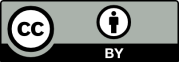 Czytelnik będzie mógł kopiować, zmieniać, rozprowadzać, przedstawiać pracę i jej fragmenty bez ograniczeń z każdorazowym podaniem oznaczenia autorstwa (imienia i nazwiska autora, odnośnika do strony internetowej, na której zamieszczono pracę, informacji o licencji wskazanej przez autora wraz z linkiem do strony internetowej z jej podsumowaniem). Jest to licencja gwarantująca najszersze swobody osobie korzystającej z utworu (czytelnikowi).b)CC BY-SA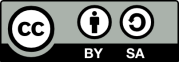 Czytelnik będzie mógł kopiować, zmieniać, rozprowadzać, przedstawiać pracę i jej fragmenty bez ograniczeń z każdorazowym podaniem  oznaczenia autorstwa (jw.) pod warunkiem, że udzieli takiej samej licencji na utwory zależne (np. tłumaczenia, prezentacje, streszczenia).c)CC BY-NC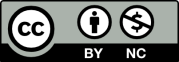 Czytelnik będzie mógł kopiować, zmieniać, rozprowadzać, przedstawiać pracę i jej fragmenty bez ograniczeń z każdorazowym podaniem oznaczenia autorstwa (jw.) pod warunkiem, że będzie to robił w celach niekomercyjnych. Warunek ten nie obejmuje jednak utworów zależnych (np. tłumaczenia, prezentacje i streszczenia mogą zostać objęte inną licencją).d)CC BY-ND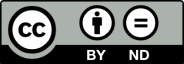 Czytelnik będzie mógł kopiować i rozpowszechniać pracę bez ograniczeń z każdorazowym podaniem oznaczenia autorstwa (jw.) zarówno w celach komercyjnych, jak i niekomercyjnych, pod warunkiem zachowania go w oryginalnej postaci (nie wolno tworzyć utworów zależnych, np. tłumaczeń).e)CC BY-NC-SA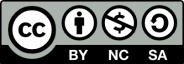 Czytelnik będzie mógł kopiować, zmieniać, rozprowadzać, przedstawiać pracę i jej fragmenty bez ograniczeń z każdorazowym podaniem oznaczenia autorstwa (jw.) pod warunkiem, że będzie to robił w celach niekomercyjnych oraz udzieli takiej samej licencji na  utwory zależne (np. tłumaczenia, prezentacje, streszczenia).f)CC BY-NC-ND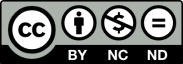 Czytelnik będzie mógł kopiować i rozpowszechniać pracę bez ograniczeń z każdorazowym podaniem oznaczenia autorstwa (jw.) pod warunkiem, że będzie to robił w celach niekomercyjnych oraz, że zachowa pracę w oryginalnej postaci (nie wolno tworzyć utworów zależnych). Jest to najbardziej restrykcyjna z licencji.Imię i nazwisko autora pracyAdres e-mail, nr telefonu autora pracyImię i nazwisko promotora/ów pracyInstytutKatedraTytuł pracy w jęz. polskimTytuł pracy w jęz. angielskimTytuł pracy w jęz. pracyJęzyk pracySłowa kluczowe w jęz. polskim (max 5)Słowa kluczowe w jęz. angielskim (maks. 5)Słowa kluczowe w jęz. pracy (maks. 5)Streszczenie pracy w jęz. polskimStreszczenie pracy w jęz. angielskimStreszczenie pracy w jęz. pracyLiczba stron